Smlouva o výpůjčceevidenční číslo NsP:evidenční číslo MSK.'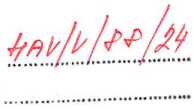 ID dle RS MVČR:			1 ; 04. 2024Nemocnice Havířov, příspěvková organizace	Datum evidence;se sídlem:	Dělnická 1132/24, 736 01 Havířovzastoupená:	ředitelIČ:	00844896, DIČ : CZ00844896Zapsaná v obchodním rejstříku Krajského soudu v Ostravě, oddíl Pr, vložka 899e-mail:	podatelna@nemhav.cz(dále jen „Vypújčitel“)OrthoCom, s.r.o.se sídlem:	Bělohorská 125/24, Břevnov, 169 00 Praha 6zastoupená:	jednatelemIČ:	03215512 DIČ: CZ03215512Bank, spojení: Číslo účtu:	zapsaná v obchodním rejstříku vedeném u Městského soudu v Praze, spisová značka C 228773 e-mail:	info@orthocom.cz(dále jen „Pújčitel“)dále také společně „smluvní strany", uzavírají ve smyslu § 2316 an. zákona č. 89/2012 Sb., občanský zákoník, (dále jen „Zákon“) tutosmlouvu o výpůjčce věci movité (dále jen „Smlouva“):Článek I.Pújčitel prohlašuje, že je výlučným vlastníkem movité věci uvedené v čl. II. Smlouvy a přenechává ji touto Smlouvou Vypůjčiteli do dočasného bezplatného užívání za podmínek dále uvedených.Článek II.Předmět výpůjčkyPředmětem výpůjčky, upraveného touto Smlouvou, je zařízení: Oven OMV-5 s příslušenstvím, jejíž pořizovací cena s DPH činí 66.550 Kč (dále jen „Věc“).Pújčitel touto Smlouvou přenechává Vypůjčiteli Věc do bezplatného užívání, a to spolu s návodem na užívání a údržbu věci.Článek III.
Účel výpůjčkyPújčitel přenechává Věc Vypůjčiteli k užívání pro medicínský účel, a to pro: přípravu produktů OPENCAST pro aplikaci při léčbě zlomenin.Vypújčitel Věc do nájmu přejímá a zavazuje se ji užívat v souladu s touto Smlouvou, s obecně závaznými právními předpisy a návodem na užívání a údržbu Věci předaným Půjčitelem.Pújčitel prohlašuje, že technický stav Věci umožňuje její užití pro účel nájmu uvedený v odstavcitohoto článku Smlouvy.Článek IV.Trvání SmlouvyTato Smlouva se uzavírá na dobu určitou, a to od ^.^.^^ýdo fy./. MyKaždá ze smluvních stran je oprávněna před uplynutím doby nájmu tuto Smlouvu ukončit výpovědí s jednoměsíční výpovědní lhůtou, která běží od prvního dne měsíce následujícího po měsíci, ve kterém došlo k doručení výpovědi druhé smluvní straně.Výpověď musí být učiněna písemně a musí být doručena druhé smluvní straně na adresu smluvní strany uvedenou v záhlaví této Smlouvy.Článek V.Práva a povinnosti VypújčitelePůjčitel se zavazuje odevzdat Věc Vypůjčiteli v provozuschopném a bezvadném stavu, se vším co je třeba k řádnému užívání Věci, o čemž bude sepsán písemný protokol.Půjčitel se dále zavazuje, že bude Věc svým nákladem udržovat v provozuschopném a bezvadném stavu, po celou dobu nájemního vztahu, k čemuž mu Vypůjčitel poskytne potřebnou součinnost a dále se zavazuje zajistit Vypůjčiteli nerušené užívání Věci.Kontakt na Půjčitele: info@orthocom.cz, 724 141410.Článek VII.Práva a povinnosti PůjčiteleVypůjčitel je oprávněn užívat Věc v rozsahu a k účelu dle této Smlouvy, a to po celou dobu trvání výpůjčky.Vypůjčitel je povinen užívat Věc jako řádný hospodář.Vypůjčitel je povinen písemně oznámit bez zbytečného odkladu Půjčiteli veškeré závady na Věci, a to jak vzniklé zapříčiněním Vypújčitele, tak i bez jeho vlivu a vůle a současně je povinen bez zbytečného odkladu písemně oznámit Půjčiteli potřebu oprav, které má Půjčitel provést, nebo umožnit provedení těchto i jiných nezbytných oprav.Vypůjčitel odpovídá za škody způsobené na Věci z nedbalosti a/nebo jeho zaviněním, Vypůjčitel má právo provést změnu Věci jen s předchozím písemným souhlasem Půjčitele.Vypůjčitel je povinen po skončení nájmu vrátit Půjčiteli Věc ve stavu, v jakém ji převzal, s přihlédnutím k obvyklému opotřebení. O vrácení Věci sepíše Vypůjčitel s Půjčitelem protokol.Vypůjčitel není oprávněn bez písemného souhlasu Půjčitele přenechat Věc do užívání třetí osobě.Vypůjčitel je povinen hradit náklady spojené s běžnou údržbou Věci.Článek Vlil.Ustanovení závěrečnáDoručování písemností dle této Smlouvy se děje vždy písemně buď proti potvrzení o osobním převzetí písemnosti, nebo doporučeným dopisem s dodejkou na adresu smluvní strany uvedenou v záhlaví této Smlouvy. Za poslední známou adresou smluvní strany se považuje adresa uvedená v záhlaví této Smlouvy příp. nová adresa, kterou smluvní strana druhé straně písemně oznámila.Právní vztahy touto Smlouvu blíže neupravené se řídí zejména Zákonem.Soudem příslušným pro všechny spory vzniklé z této Smlouvy mezi Půjčitelem a Vypůjčitelem je obecný soud ČR místně příslušný dle sídla Vypújčitele.Jakákoliv změna v této Smlouvě musí být provedena písemně formou dodatku, podepsaného oběma smluvními stranami.Tato Smlouva je vyhotovena ve dvou stejnopisech o právní síle originálu, z nichž každá ze smluvních stran po jejím uzavření obdrží jedno vyhotovení.Tato Smlouva nabývá platnosti a účinnosti dnem jejího podpisu v pořadí druhou podepisující se smluvní stranou.Smluvní strany prohlašují, že se s obsahem Smlouvy před jejím podpisem seznámili, a že s ní bezvýhradně souhlasí, na důkaz čehož připojují své vlastnoruční podpisy.Za Vypůjčitele: